附件1报名回执表回执请发至：steel@mcchina.org.cn   联系人：曾军敏 13691077404  电话：010－85110095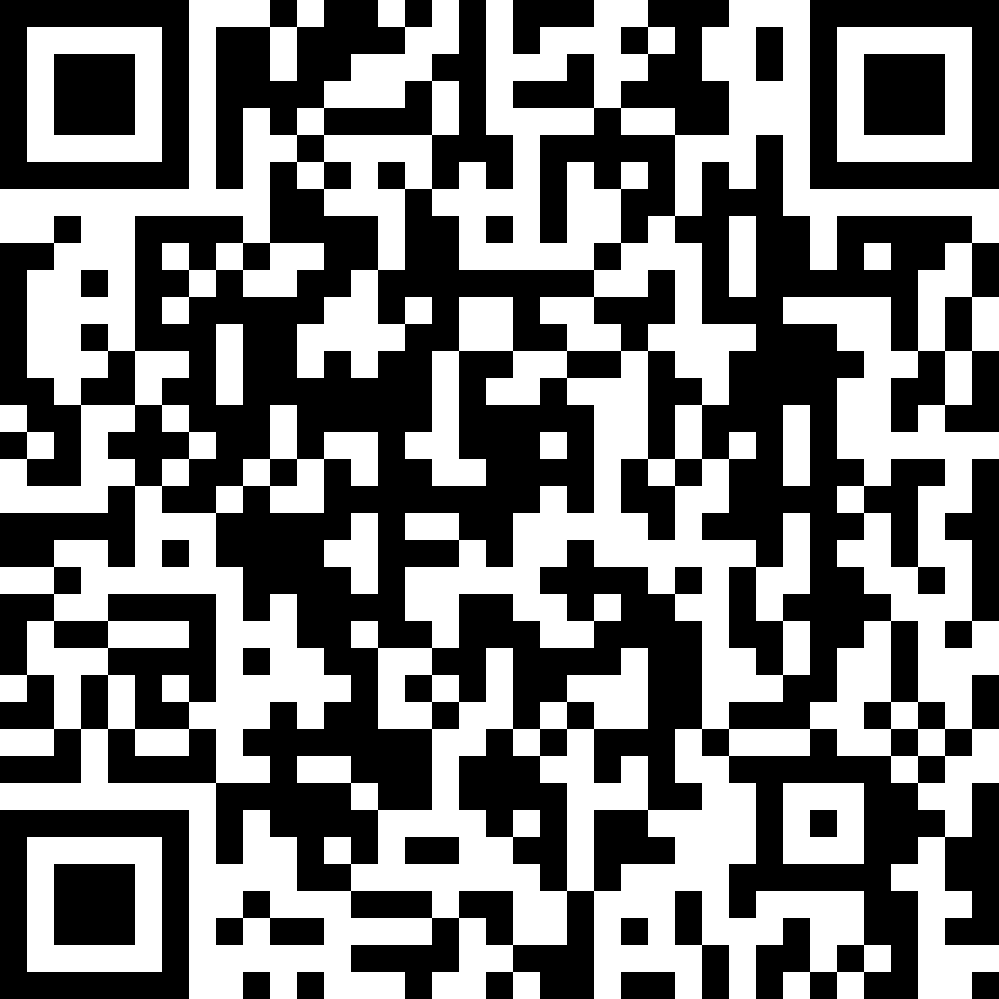     注:可扫描右侧二维码报名 单位名称联系人联系人手机姓  名性别部门和职务部门和职务手机电子邮件参会费用□会员单位：2000元/人         □非会员单位：3000元/人□会员单位：2000元/人         □非会员单位：3000元/人□会员单位：2000元/人         □非会员单位：3000元/人□会员单位：2000元/人         □非会员单位：3000元/人□会员单位：2000元/人         □非会员单位：3000元/人*以下信息必填，供会务组开发票用（特殊要求请备注）*以下信息必填，供会务组开发票用（特殊要求请备注）*以下信息必填，供会务组开发票用（特殊要求请备注）*以下信息必填，供会务组开发票用（特殊要求请备注）*以下信息必填，供会务组开发票用（特殊要求请备注）*以下信息必填，供会务组开发票用（特殊要求请备注）单位户名单位户名单位户名纳税人识别号纳税人识别号纳税人识别号营业执照上的地址营业执照上的地址营业执照上的地址工商注册时预留的电话工商注册时预留的电话工商注册时预留的电话开户行开户行开户行银行账号银行账号银行账号